Available Daily: Pick & Mix Selection, Salad, Fresh Bread, Fresh Fruit & Yoghurt Available Daily: Pick & Mix Selection, Salad, Fresh Bread, Fresh Fruit & YoghurtAvailable Daily: Pick & Mix Selection, Salad, Fresh Bread, Fresh Fruit & YoghurtWEEK ONEGREEN EARTH MONDAYTUESDAYWEDNESDAYTHURSDAYFRIDAYMain Meal Option 1Cheese & Tomato Pizza served withwedgesAll Day Pork Sausage Breakfast served with Baked Omelette, Country Diced Potatoes & Baked Beans or SweetcornChicken Pie& Mashed Potatoes orCreamy Korma Style Chicken & Lentil Curryserved with Mixed Rice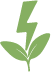 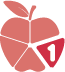 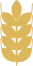 Friday Fish Fingersserved with Chips& Tomato KetchupVegetarian Main Creamy VegetablePenne Pasta Carbonara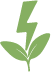 All Day Veggie SausageBreakfast Served withCountry Diced Potatoes & Baked Beans or SweetcornBaked Bean & Cheese Panini with Homemade Skin On Baked Potato Wedges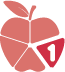 Cauliflower Cheese &Pasta Bake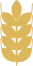 Cheese Flan or QuicheServed with Chips& Tomato KetchupJacketSandwichesSandwich selectionJacket Potato selectionSandwich selection  Jacket Potato selectionSandwich selectionVegetablesSelection of Daily Vegetables& Mixed Fresh SaladSelection of Daily Vegetables& Mixed Fresh SaladSelection of Daily Vegetables& Mixed Fresh SaladSelection of Daily Vegetables& Mixed Fresh SaladSelection of Daily Vegetables& Mixed Fresh SaladDessert  Marble Sponge & CustardChocolate Shortbread Biscuits (Ve)& Fruit Slices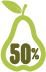 Iced Banana TraybakeOat & Raisin Cookie (Ve)& Fresh Watermelon SliceChocolate Ice CreamWEEK TWOGREEN EARTH MONDAYTUESDAYWEDNESDAYTHURSDAYFRIDAYMain Meal Option 1Cheese & Tomato Pizza served withDiced potatoesSummer Hot Dog Baguette served with homemade wedgesRoast Gammonserved with Skin on Roast Potatoes & GravyBeef Bolognese & Penne PastaFriday Fish Fingersserved with Chips& Tomato KetchupVegetarian Main Meal Macaroni CheeseSummer Veggie SausageHot Dog Baguette (Ve) Served with Freshly Made Coleslaw SaladQuorn Burger in a BunServed with Skin OnHome baked Wedges  Jamaican Jumbled Curry Vegetables (Ve) Served with Caribbean Style DumplingsCheese & Onion Puff Pastry RollServed with Chips& Tomato KetchupSandwichesJackets Sandwich selectionJacket Potato selection Gammon BaguetteJacket Potato selectionSandwich selectionVegetablesSelection of Daily Vegetables& Mixed Fresh SaladSelection of Daily Vegetables& Mixed Fresh SaladSelection of Daily Vegetables& Mixed Fresh SaladSelection of Daily Vegetables& Mixed Fresh SaladSelection of Daily Vegetables& Mixed Fresh SaladDessert  Ginger & Mandarin Traybake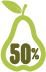 Strawberry Jelly (Ve)Freshly Baked Chocolate Cookie (Ve)Flapjack Finger (Ve) With a fresh slice ofWatermelonHomemade Shortbread Biscuits (Ve) WEEK THREEGREEN EARTH MONDAYTUESDAYWEDNESDAYTHURSDAYFRIDAYMain Meal Option 1Cheese & Tomato Pizza served withDiced potatoesFarm AssuredPork Sausage Roll with Homemade Skin on Baked Potato WedgesRoast Chickenserved with Skin on Roast Potatoes & Gravy Korean Style Sticky BBQ Chicken & Vegetables servedwith NoodlesFriday Fish Fingersserved with Chips& Tomato KetchupVegetarian Main Meal Option Mildly Spiced Vegetable Chilli& Rice (Ve)NDPMacaroni Cheese  Vegetable Sausage &; Gravy &skin on Roast Potatoes  Home baked Vegetarian Lasagne Homemade Cheese & Tomato Pizza Whirl & Chips  JacketSandwiches/ BaguettesSandwich selectionJacket Potato selectionChicken BaguetteJacket Potato selectionSandwich selectionVegetablesSelection of Daily Vegetables& Mixed Fresh SaladSelection of Daily Vegetables & Mixed Fresh SaladSelection of Daily Vegetables & Mixed Fresh SaladSelection of Daily Vegetables & Mixed Fresh SaladSelection of Daily Vegetables & Mixed Fresh SaladDessert  Baked Apple Spongeserved with CustardTutti Frutti Jelly and Mandarins (Ve)Freshly Baked Vanilla Cookie (Ve)Zesty Lemon & BlueberryYoghurt CakeHomemade Flapjack (Ve)